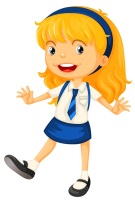 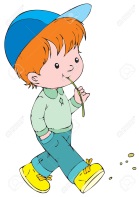 Источники:Смирнова Л.Н. Логопедия.Играем со звуками: Речевой дидактический материал: пособие для логопедов,дефектологов и воспитателей. – М.: Мозаика – синтез, 2004 Яндекс. Картинки. https://yandex.ru/images/ Паша шёл, шёл, шёл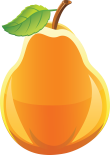 И грушу нашёл.Маша шла, шла, шла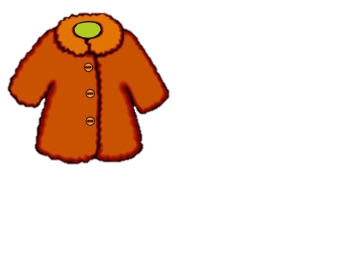 И шубку нашла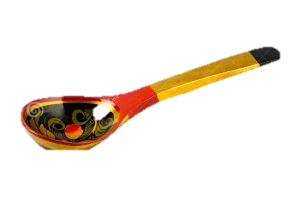 Паша шёл, шёл, шёлИ ложку нашёл.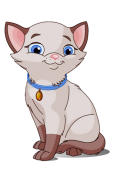 Маша шла, шла, шлаИ кошку нашла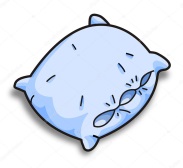 Паша шёл, шёл, шёлИ подушку  нашёл.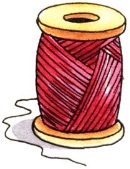 Маша шла, шла, шлаИ катушку нашлаПаша шёл, шёл, шёл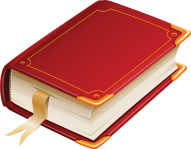 И книжку   нашёл. Маша шла, шла, шла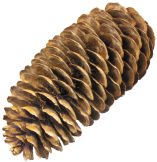 И шишку нашла Паша шёл, шёл, шёл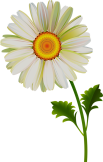 И ромашку нашёл.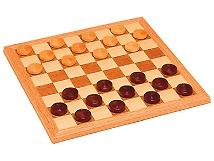 Маша шла, шла, шлаИ шашки нашла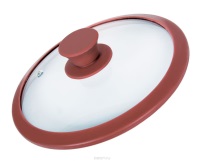 Паша шёл, шёл, шёлИ крышку нашёл.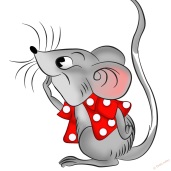 Маша шла, шла, шлаИ мышку нашла